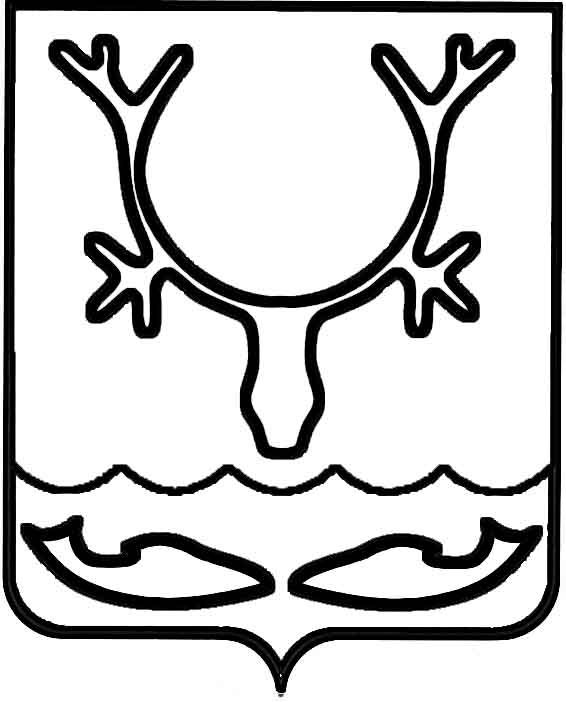 Администрация муниципального образования
"Городской округ "Город Нарьян-Мар"ПОСТАНОВЛЕНИЕО внесении изменений в постановление Администрации муниципального образования "Городской округ "Город Нарьян-Мар"                   от 10.12.2018 № 977 "Об утверждении Порядка организации и финансового обеспечения мероприятий по работе с детьми и молодежью"В соответствии с муниципальной программой муниципального образования "Городской округ "Город Нарьян-Мар" "Повышение эффективности реализации молодежной политики в МО "Городской округ "Город Нарьян-Мар", утвержденной постановлением Администрации МО "Городской округ "Город Нарьян-Мар" 
от 29.08.2018 № 577, Администрация муниципального образования "Городской округ "Город Нарьян-Мар" П О С Т А Н О В Л Я Е Т:1.	Внести изменения в приложение к постановлению Администрации МО "Городской округ "Город Нарьян-Мар" от 04.12.2018 № 977 "Об утверждении Порядка организации и финансового обеспечения мероприятий по работе с детьми 
и молодежью": 1.1.	в пункте 13 слова "Всероссийских форумах" дополнить словами 
", съездах, фестивалях и конкурсах";1.2.	в пункте 16 слова "участия команды муниципального образования "Городской округ "Город Нарьян-Мар" в спортивно-туристическом слете "Дорогами отцов-героев" заменить словами "участия молодежи города Нарьян-Мара 
в спортивно-туристических слетах, сборах, соревнованиях, эстафетах";1.3.	абзац второй пункта 21 изложить в новой редакции: "- оплата проезда приглашенного для проведения тренингов специалиста 
по направлениям: медицина, психология, психиатрия, социология, право, экономика.".2.	Настоящее постановление вступает в силу со дня его подписания. 05.02.2020№82Глава города Нарьян-Мара О.О. Белак